DRAGI OTROCI, STARŠI, STARI STARŠI!V okviru tedna otroka vas vabimo na JEZIKOVNO IN GIBALNO OBARVANO SREČANJE, ki je v našem vrtcu že tradicionalno-»VESELO SKOZI MAVRICO«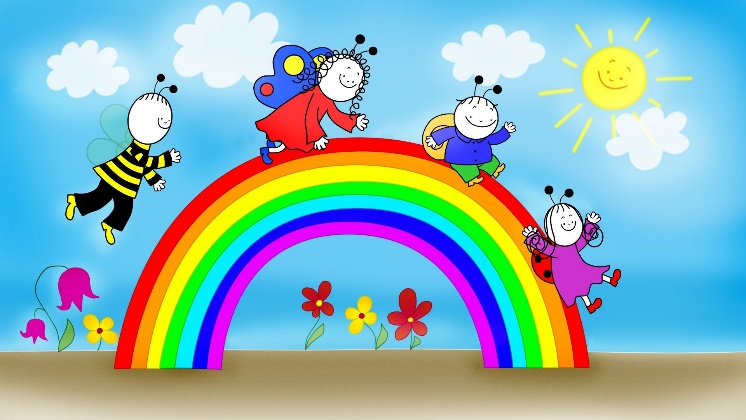 V četrtek, 4.10.2018, ob 17.00 se dobimo na našem igrišču.Veselimo se vašega obiska!Kolektiv vrtca Živ Žav